				บันทึกข้อความ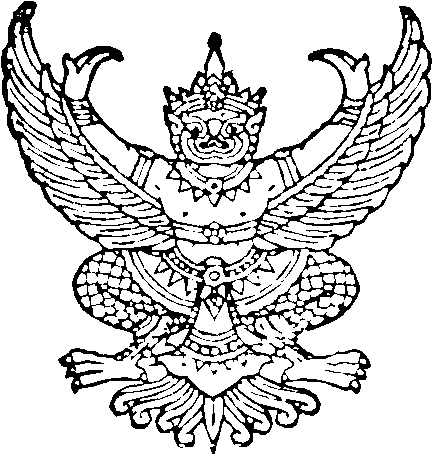 ส่วนงาน  ..(หน่วยงานต้นสังกัดหัวหน้าโครงการ).. โทร ... (ของหน่วยงานต้นสังกัดหัวหน้าโครงการ) ..      ที่ อว 69.19. ....../..... (เลขที่ของหน่วยงานต้นสังกัด) .......วันที่  ........ (วันที่ปัจจุบัน) ........เรื่อง	โปรดพิจารณาลงนามในข้อเสนอโครงการบริการวิชาการเรียน	อธิการบดี		ด้วยข้าพเจ้า .........(ชื่อหัวหน้าโครงการ)................ ตำแหน่ง......(ที่ได้รับการ บรรจุ)...................  สังกัดคณะ/สำนักฯ.......(หน่วยงานต้นสังกัด)................................. ได้เสนอโครงการเพื่อขอรับการสนับสนุนทุนอุดหนุนการบริการวิชาการ เรื่อง.................  (ชื่อโครงการ)......................... จาก ......................... (ชื่อแหล่งทุน)................................ ปีงบประมาณ...................... ดังนั้น ข้าพเจ้าจึงขอความอนุเคราะห์ท่านโปรดพิจารณาลงนามในข้อเสนอโครงการบริการวิชาการ ดังเอกสารที่แนบท้ายนี้จึงเรียนมาเพื่อโปรดพิจารณาลงนาม และขอขอบพระคุณมา ณ โอกาสนี้ด้วย(ลายมือชื่อหัวหน้าโครงการบริการวิชาการ)(......................................)หัวหน้าโครงการ.......(ลายมือชื่อผู้บังคับบัญชาหน่วยงานต้นสังกัด).......ตำแหน่ง................................................/........./...........ลงชื่อ…(เจ้าหน้าที่ประสานงานแหล่งทุนภายนอก)...ผู้ตรวจสอบ.........../........./..........ลงชื่อ ............................................รักษาการแทนผู้อำนวยการกองบริหารงานบริการวิชาการ.........../........../..........ลงชื่อ......................................ผู้อำนวยการสำนักวิจัยฯ.........../........./...........